 CLIL lesson planTopic: transportationGrade: mixedAssistant teacher- Dana CsomováDuration : 90 minutes1.SPEAKINGa) Matching cards Transport – playing game , speaking about vehicles –their names in Slovac and EnglishWhy do we travel? – go on a trip, to work, to go on holiday, to visit our family and friendsWhere can we travel? – to different towns, villages, to mountains, to a lake, to a cinema, to a theatreWho do you travel with? - parents, family, classmatesb)Division of transport – we have got vehicles that travel – look at the paper,there are 4 ways to                                             travel: on water , on land , in the air , into space – now put these vehicles on the place we use                                                                                             themc) Own and public transport – Every day people travel from one place to another. There are two ways of traveling                                                                           – one is using our own means of transport  - what means of transport are they?                                                                               (car,bike,motorbike)                                                                          -  second one is public transportation (bus,plane,train)2. READINGBicykle and parts / add the means of transport to its description –  work sheet3. WRITINGLook at the pictures and try to write down under pictures their meaning -  words for directions - use the signs you have got above the pictures4. LISTENING Watching a video – asking for and giving the directions https://www.youtube.com/watch?v=DPYJQSA-x505. PLAYINGWe are going to do puzzles – parts of the driveway, kids can make their own road and use vehicles we have  and we try to use the new words we learnt6. VISITING A MUSEUMWe are going to see the collection of the cars7. MAKINGAt the and of the museum kids can make a paper cars or colouring the ceramics cars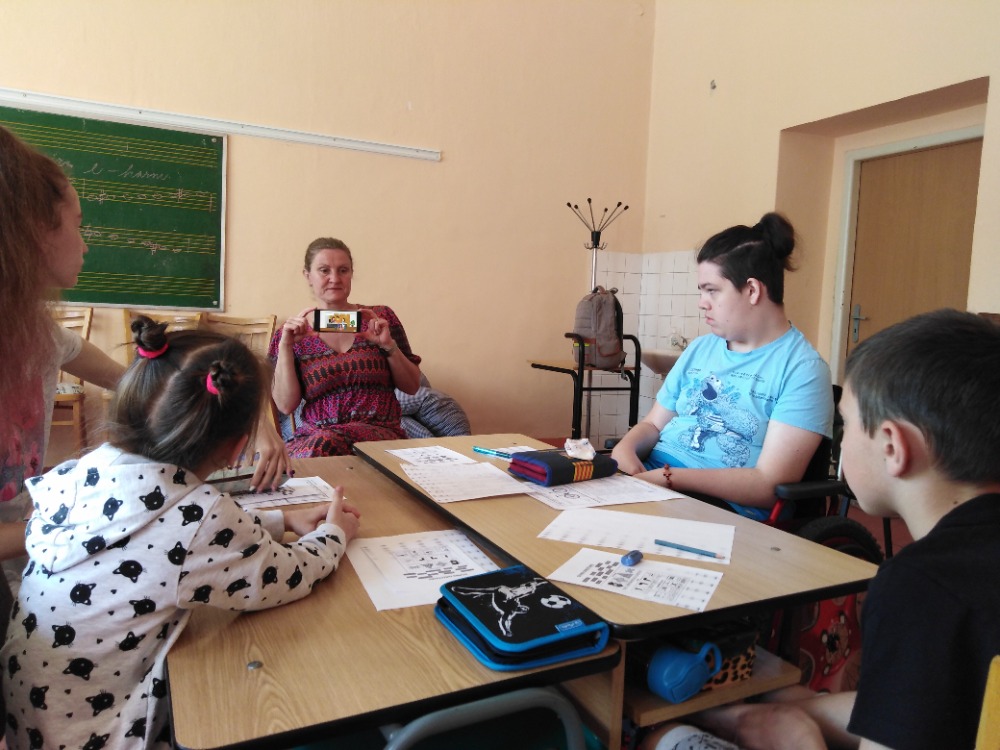 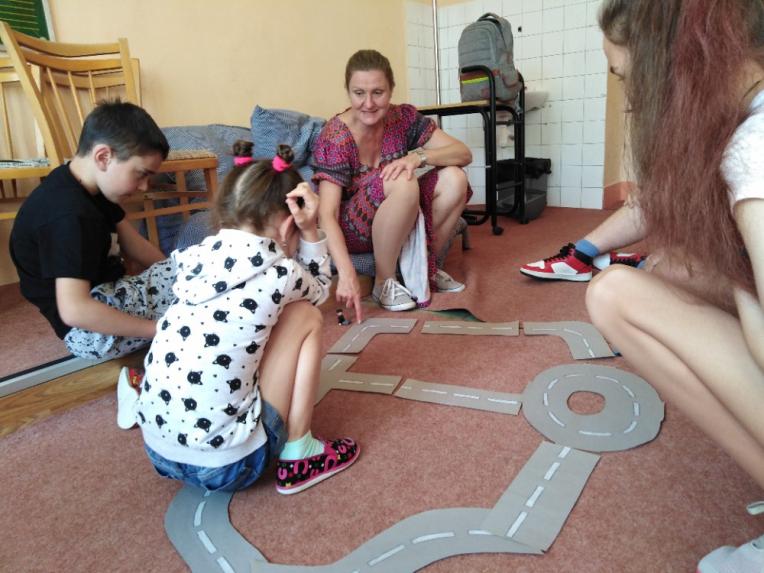 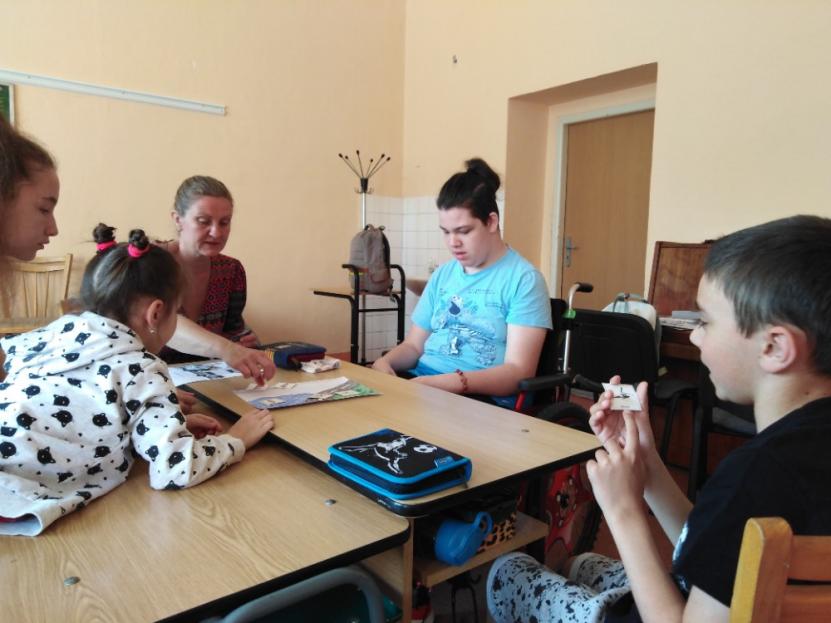 